ДОГОВОР О СОТРУДНИЧЕСТВЕ МБ ДОУ «Детский сад №23 ст. Архонская» и МБОУ  «СОШ №1 им. П.В. Масленникова ст. Архонская»   2020 -2025 учебный годМуниципальное бюджетное дошкольное  образовательное учреждение «Детский сад №23 ст. Архонская» (далее – ДОУ) в лице заведующей Людмилы Викторовны Черницкой  и муниципальное бюджетное  образовательное учреждение «Средняя образовательная школа №1 им. П.В. Масленникова ст. Архонская» (далее – школа) в лице директора  Нины Алексеевны Чернуцкой  заключили настоящий договор.  Стороны действуют на основании Федерального Закона №273 
от 29 декабря 2012 года «Об образовании в Российской Федерации», Письма Министерства образования РФ №35-М от 25 марта 1994 года «Об организации взаимодействия образовательных учреждений и обеспечении преемственности дошкольного и начального общего образования».ПРЕДМЕТ ДОГОВОРА1.1. Взаимодействие ДОУ и школы с целью обеспечения преемственности образовательного процесса и социокультурной адаптации дошкольников к условиям новой ситуации развития (школьной жизни).1.2.  Договор составлен и действует на основании закона РФ «Об образовании».1.3.   К  договору прилагается план совместной работы ДОУ и школы.ЦЕЛЬ ДОГОВОРА 2.1. 	Совместная разработка и реализация моделей взаимодействия ОУ, обеспечивающих преемственность программ, методик, технологий, форм и методов работы с детьми и родителями (законными представителями).2.2	Организация мероприятий, направленных на  создание благоприятных условий для быстрой адаптации детей к школе, охраны и укрепления их здоровья; обеспечение интеллектуального, физического и личностного развития.2.3	Информационное сопровождение будущих первоклассников и выпускников ДОУ. 2.4	Распространение и внедрение педагогического опыта, наставничество.ОБЯЗАННОСТИ СТОРОН.3.1. ДОУ обязуется:3.1.1. Обеспечить функциональную готовность детей к обучению в школе.3.1.2. Проводить  мониторинг достижения детьми планируемых результатов освоения реализуемой программы с целью создания равных стартовых возможностей для обучения в школе.3.1.3. Проводить  совместно со школой мероприятия с целью повышения профессионального уровня педагогов и обеспечения оптимального уровня взаимодействия.3.1.4. Знакомить  учителей начальных классов с базисными характеристиками развития выпускников ДОУ, программами и технологиями воспитания, обучения и развития детей. 3.1.5. Проводить  открытые просмотры разных видов детской деятельности в  выпускной группе с последующим совместным анализом и обсуждением.3.1.6. В соответствии  с совместным планом работы и приоритетным направлением деятельности ДОУ и школы проводить праздники и развлечения.3.1.7. Оказывать  родителям консультационно-диагностическую помощь в решении вопросов социальной адаптации детей к условиям школьной жизни.3.1.8. Ознакомить  родителей с программой старшей  группы и первого класса школы, проводить открытые занятия и другие методические мероприятия.3.2. Школа обязуется:
          3.2.1. Согласовывать (ежегодно) планы преемственности работы школы и ДОУ с целью определения единых приоритетных направлений, единого подхода к содержанию образования.         3.2.2.  Изучить  систему работы с детьми старшего дошкольного возраста
         3.2.3. Знакомить воспитателей и педагогов ДОУ с программой обучения 
в первом классе.         3.2.4. Доводить до сведения заведующей ДОУ данные об итогах успеваемости выпускников, причинах неуспеваемости, проблемах адаптации.
        3.2.5. Проводить в течение года (совместно со специалистами ДОУ и родителями выпускников) консультационно-методическую работу, направленную на обеспечение успешной адаптации детей к условиям школы, используя взаимопосещения, совместные семинары.       3.2.6. Оказывать ДОУ шефскую помощь, проводить в каникулы совместные мероприятия для детей с целью разновозрастного общения и личностного развития детей.       3.2.7.  Проводить  открытые уроки в начальных классах для воспитателей, специалистов ДОУ с целью демонстрации лучших образцов педагогических технологий и обмена опытом.3.2.8.  Проводить  ознакомительные встречи педагогов начальных классов с будущими первоклассниками и их родителями.3.2.9. Участвовать в родительских собраниях, проводимых в ДОУ 
по вопросам подготовки детей к школе.ПРАВА СТОРОН.4.1. ДОУ   имеет право:4.1.1. Самостоятельно выбирать, разрабатывать программы в соответствии с требованиями государственного стандарта; применять методики воспитания и обучения детей с учетом программы школы.        4.1.2. Вносить предложения по изменению, дополнению совместно разрабатываемых со школой мероприятий.4.1.3. Участвовать в работе педагогических советов школы.4.1.4. Оказывать консультативную помощь педагогам школы.4.2. Школа имеет право:4.2.1. Самостоятельно выбирать, разрабатывать программы обучения школьников в соответствии с требованиями государственного образовательного стандарта; применять методики воспитания и обучения детей с учетом программ детского сада.4.2.2. Вносить предложения по изменению, дополнению совместно разработанного плана.4.2.3. Участвовать в работе педагогических советов детского сада.4.2.4. Оказывать консультативную помощь педагогам и родителям детей детского сада.
5. СРОК ДЕЙСТВИЯ ДОГОВОРА
       5.1. Договор вступает в силу с момента его подписания обеими сторонами и может быть продлён, изменён, дополнен по соглашению сторон.
      5.2. Договор составляется в двух экземплярах: по одному экземпляру для каждой из сторон. Оба экземпляра имеют равную юридическую силу. 6. РЕКВИЗИТЫ СТОРОНМУНИЦИПАЛЬНОЕ БЮДЖЕТНОЕ ДОШКОЛЬНОЕ ОБРАЗОВАТЕЛЬНОЕ  
УЧРЕЖДЕНИЕ «ДЕТСКИЙ САД №23 ст. АРХОНСКАЯ» 
  МО – ПРИГОРОДНЫЙ РАЙОН РСО – АЛАНИЯ363120, ст. Архонская, ул. Ворошилова, 448 (867 39) 3 12 79e-mail:tchernitzkaja.ds23@yandex.ruПлан работы по обеспечению преемственности
на 2020 -2025 учебный годПриоритетные направления для начальной школы: 
формирование у детей умения учиться, создание условий, при которых обучение становится для ребёнка благом, основной формой самовыражения;Приоритетные направления для дошкольного учреждения:
развитие комплекса личностных качеств и свойств, обеспечивающих  естественный переход ребёнка в школу;Главная цель: реализовать единую линию развития ребенка на этапах дошкольного и начального школьного детства, придав педагогическому процессу, последовательный и перспективный характер. Формировать преемственные связи, соединяющие воспитание и обучение детей дошкольного учреждения и начальной школы 
в целостный педагогический процесс, строить их на единой организационной и методической основе.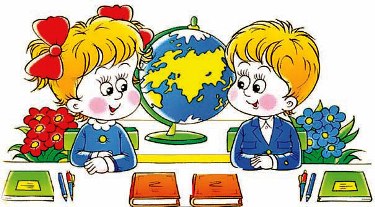 МБОУ  «СОШ №1 им. П.В. Масленникова ст. Архонская»363120, Пригородный район РСО - Алания,
 ст. Архонская, ул. Мира,72.
Тел/  3- 13- 55Директор_______________Н.А. ЧернуцкаяМБ ДОУ «Детский сад №23 ст. Архонская»363120, Пригородный район РСО - Алания, 
ул. Ворошилова, 44Тел/ 3-12-79Заведующая: _____________Черницкая Л.В.УТВЕРЖДАЮ:Заведующая МБ ДОУ 
«Детский сад №23 ст. Архонская»__________/Л.В. Черницкая/           01.09.2020 г.УТВЕРЖДАЮДиректор МБОУ
«СОШ №1 им. П.В. Масленникова 
ст. Архонская»__________/Н.А. Чернуцкая/.                                         01.09.2020 г.№ п\пНаименование мероприятийсрокиОтветственныеРабота с педагогамиРабота с педагогамиРабота с педагогами1.Заключение договора о сотрудничестве между ДОУ
 и школой на 2020 -2025 учебный год;Внесение изменений в перспективное планирование согласно предложениям детского сад и школы;Конкурс рисунков и поделок (обмен) 
«Осеннее чудо» сентябрьЗаведующаяДиректор2.Внесение на сайт образовательного учреждения информационного материала на тему: «Реализация модели взаимодействия МБ ДОУ «Детский сад №23 ст. Архонская»
 и МБОУ «СОШ №2 ст. Архонская»;Педагогическая акция «Навстречу друг другу»октябрьноябрьСт. воспитательЗавучСовместное  мероприятие, направленное на физическое развитие  дошкольников и младших школьников  «Озорные - удалые»октябрьЗавуч3.Просмотр открытых уроков в школе. Обсуждение проблем школьной адаптации детей.Советы психолога школы по вопросам подготовки детей к школьной жизни.ноябрьСт. воспитательЗавуч4.Практическая лаборатория для педагогов детского сада и школы на тему: 
«Развитие графических навыков детей»:Обмен опытом (инновационные технологии);Советы учителя воспитателям ДОУ по обучению детей написанию печатных букв и цифр;Конкурс  поделок (обмен) «Новогодний снеговик»декабрьСт. воспитательЗавуч5.Дни открытых дверей по теме: 
«Растем и развиваемся в месте», включающие:взаимопосещения образовательных учреждений
специалистами, семьями воспитанников;открытый показ образовательной деятельности, индивидуальные консультации, информационные просветительские блоки.январьСт. воспитательВоспитатели6.Круглый стол для педагогов и специалистов детского сада и школы (на базе детского сада): 
«Пути обеспечения качества предшкольного образования в условиях ФГОС»;Проведение совместного спортивного мероприятия «Зарница»февральСт. воспитательЗавучВоспитатели7.Экскурсия в библиотеку школыПроведение родительского собрания, с приглашением учителей начальных классовмартСт. воспитательЗавучЗав. библиотекойшколы8.Совместное заседание психологов ДОУ и школы:Обсуждение  итогов диагностирования детей  старшей  группы  на готовность к обучению в школе;Разработка рекомендаций для родителей детей
 с особенностями психического, физического и эмоционального состояния;Приглашение учителей и специалистов школы на шоу программу «Минута Славы»апрельПсихолог ДОУШкольный 
психолог9.Заполнение карт выпускников детского сада для передачи их в школумайСт. воспитательВоспитатели